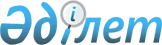 О переименовании улиц поселка Ауэзов Жарминского районаРешение акима поселка Ауэзов Жарминского района Восточно-Казахстанской области от 18 марта 2021 года № 2. Зарегистрировано Департаментом юстиции Восточно-Казахстанской области 19 марта 2021 года № 8460
      Примечание ИЗПИ.

      В тексте документа сохранена пунктуация и орфография оригинала.
      В соответствии с подпунктом 4) статьи 14 Закона Республики Казахстан от 8 декабря 1993 года "Об административно-территориальном устройстве Республики Казахстан", пунктом 2 статьи 35 Закона Республики Казахстан от 23 января 2001 года "О местном государственном управлении и самоуправлении в Республики Казахстан", с учетом мнения жителей поселка Ауэзов, на основании заключении областной ономастической комиссии от 28 декабря 2020 года, аким поселка Ауэзов Жарминского района РЕШИЛ:
      1. Переименовать следующие улицы в поселке Ауэзова Жарминского района:
      улицу "Геологическая" – на улицу "Таукент";
      улицу "Горная" – на улицу "Кеншілер";
      улицу "Дружба" – на улицу "Достық";
      улицу "Коммунистическая" –на улицу "Жеңіс";
      улицу " Спортивная" – на улицу "Ардагер";
      улицу "Социалистическая" – на улицу "Жібек жолы";
      улицу "Фабричная"– на улицу "Алтынтау";
      2. Переименовать следующие улицы в селе Солнечное поселка Ауэзов Жарминского района:
      улицу "Буровая"– на улицу "Бірлік";
      улицу "Горная" – на улицу "Қазына";
      улицу "Школьная"– на улицу "Күншуақ";
      улицу "40 лет Казахстана" – на улицу "Азаттық".
      3. Государственному учреждению "Аппарат акима поселка Ауэзов Жарминского района" в установленном законодательством Республики Казахстан порядке обеспечить:
      1) государственную регистрацию настоящего решения в территориальном органе юстиции;
      2) в течении десяти календарных дней со дня государственной регистрации настоящего решения направление его копии на официальное опубликование в периодические печатные издания, распространяемых на территории Жарминского района;
      3) размещение настоящего решения на интернет-ресурсе акима Жарминского района после его официального опубликования.
      4. Контроль за исполнением настоящего решения оставляю за собой.
      5. Настоящее решение вводится в действие по истечении десяти календарных дней после дня его первого официального опубликования.
					© 2012. РГП на ПХВ «Институт законодательства и правовой информации Республики Казахстан» Министерства юстиции Республики Казахстан
				
      Аким 

Е. Сасенов
